 2023 Cash for Camp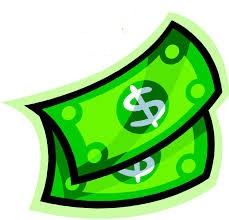 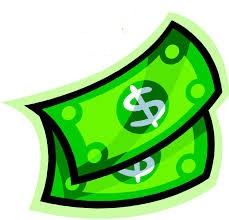 Spring FundraiserSale Coordinator InformationHave you started thinking about Summer Camp?  Now is the time!  The Central Minnesota Council, Boy Scouts of America would like to help the Scouts in your unit earn money to pay for Summer Camp.  Cash for Camp will not only help pay for Summer Camp but also any adventures your unit has planned for the summer.  25% of the sales will go back to the Scouts that sell. The Central Minnesota Council has teamed up with Wrazidlo’s Old World Meats, Inc.  Wrazidlo’s is based out of Duluth Minnesota and make flavor-filled meat sticks.  The meat sticks are wood smoked with no fillers and are high in protein and low in fat.  The meat sticks are a shelf stable snack stick and has a 13 - month shelf life with no refrigeration required.  Each stick is a 1 oz. individually package.  There are 20 sticks per caddy, with a case containing 12 caddies.  The meat sticks are sold by the caddy to the units.  The individually meats sticks are sold 2 for $3 or $30 per caddy.Flavors that are being offered are:BBQ, Buffalo, Dill Pickle, Hot,				Original, Pepper Cheese, Pepperoni, TeriyakiTimelineFebruary 2023 Roundtables ………..…......Cash for Camp PresentationsMarch 1, 2023 ………………………..….. Meat Stick Orders due to the Scout OfficeMarch 27, 2023 …….…………..…………Meat Stick Orders Picked up by UnitsMay 22, 2023 ..…….……………….……..Unopened cases returned to Scout OfficeMay 31, 2023 ……………….….…………Payment due to Scout OfficeStart of the SaleBy March 1, 2023 the units place order of how many caddies of meat sticks they want to sell.  Order forms can be emailed to sheri@bsacmc.org or dropped off at the Scout Office in Sartell.  Each caddie must be the same flavor.   March 27th meat sticks are picked up by units and selling starts.End of the SaleBy May 22nd the unit will need to return unopened caddies to the Scout Office.  If a unit is not returning any unopened caddies they will need to email sheri@bsaccmc.org.  An invoice will be sent on May 24th for product that has not been returned.  Payment will be due to the Scout office on May 31st.